Міністерство освіти і науки УкраїниЧеркаський державний технологічний університет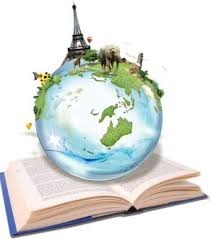 Список рекомендованої нормативної літератури для студентів спеціальності 241 «Готельно-ресторанна справа»з дисципліни «Управління персоналом в туризмі та готельно-ресторанному бізнесі»Бібліотека ЧДТУ 2019          Готельно-ресторанна сфера має невичерпний потенціал для прогресу та робить вагомий внесок в економіку країни. Сучасні умови господарювання характеризуються глобалізацією економіки та інформатизацією суспільства, зростанням значення сфери послуг для розвитку економіки країни, пред’явленням нових вимог держави і споживачів до суб’єктів ринкових відносин.           Активні ціннісні перетворення, зміни в споживчих перевагах українського суспільства, становлення нових ринків сфери послуг приводять до активізації розвитку послуг готельно-ресторанного господарства, частиною яких є управлінські процеси.           Сьогоднішній етап розвитку управління підприємствами готельно-ресторанного господарства неможливий без обізнаності в питаннях менеджменту, без вміння самостійно й оперативно приймати вірні рішення з урахуванням інноваційних процесів та новітніх тенденцій розвитку бізнесу. Сутність та специфіка готельно-ресторанної діяльності пов’язана з керівництвом та управлінням людьми, регулюванням їх поведінки.           Тому для ефективного управління діяльністю необхідно розглянути підходи до готельно-ресторанного господарства, визначити основні характеристики сутності та специфіки господарювання підприємствами в сучасних умовах. ДСТУ 1.1:2015; (ISO/IEC Guide 2:2004, MOD) Національна стандартизація. Стандартизація та суміжні види діяльності. Словник термінів. – На заміну ДСТУ 1.1:2001; чинний від 2015-12-20. – Видання офіційне. – Київ : ДП «УкрНДНЦ», 2015. – 47 с. (Національна стандартизація) ДСТУ 3279-95 Стандартизація послуг. Основні положенняДСТУ 3493-96 Системи вентиляційні. фільтри повітряні. Типи і основні параметриДСТУ 3862-99 Ресторанне господарство. Терміни та визначенняДСТУ 4268-2003 Послуги туристичні. Засоби розміщення. Загальні вимогиДСТУ 4269-2003 Послуги туристичні. Класифікація готелівДСТУ 4281:2004 Заклади ресторанного господарства. КласифікаціяДСТУ 4527:2006 Послуги туристичні. Засоби розміщення. Терміни та визначенняДСТУ EN 12522-1:2005. Служби перевезень. Перевезення для приватних осіб. Частина 1. Визначення послуг (EN 12522-1:1998, IDT) ДСТУ EN 12522-2:2005 Служби перевезень. Перевезення для приватних осіб. Частина 2. Надання послуг ДСТУ EN 45011-2001. Загальні вимоги до органів, які керують системами сертифікації продукції ДСТУ ISO 3534-2:2008 Статистика. Словник термінів і познаки. Частина 2. Прикладна статистика (ISO 3534-2:2006, IDT) ДСТУ ISO 9000:2015;  (ISO 9000:2015, IDT) Системи управління якістю. Основні положення та словник термінів. – На заміну ДСТУ ISO 9000:2015; чинний від 2016-07-01. – Видання офіційне. – Київ : ДП «УкрНДНЦ», 2016. – 45 с. ДСТУ ISO 9001:2015; (ISO 9001:2015, IDT) Системи управління якістю. Вимоги. – На заміну ДСТУ ISO 9001:2015; чинний від 2016-07-01. - Видання офіційне. – Київ : ДП «УкрНДНЦ», 2016. – 22 с. ДСТУ ISO 9004:2012 Управління задля досягнення сталого успіху організації. Підхід на основі управління якістю (ISO 9004:2009, IDT) ДСТУ ISO 19011:2012 Настанови щодо здійснення аудитів систем управління (ISO 19011:2011, IDT) ДСТУ ISO/IEC 17000:2007 Оцінювання відповідності. Словник термінів і загальні принципи (ІSO/ІEC 17000:2004, ІDT)ДСТУ ISO/IEC 17025:2017 Загальні вимоги до компетентності випробувальних та калібрувальних лабораторій (ISO/IEC 17025:2017, IDT) ДСТУ ISO/TS 9002:2017 Системи управління якістю. Настанови щодо застосування ISO 9001:2015 (ISO/TS 9002:2016, IDT) ДБН А.3.2-2-2009 Охорона праці і промислова безпека в будівництві ДБН В.2.2-9:2018 Громадські будинки та споруди. Основні положення ДБН В.2.2-3:2018 Заклади освіти. Будинки і споруди ДБН В.2.2-40:2018 Інклюзивність будівель і споруд ГОСТ 12.1.019-2017 Система стандартов безопасности труда (ССБТ). Электробезопасность. Общие требования и номенклатура видов защиты ГОСТ 30390-2013 Услуги общественного питания. Продукция общественного питания, реализуемая населению. Общие технические условия ГОСТ 31984-2012 Услуги общественного питания. Общие требования